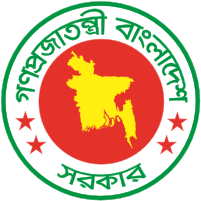 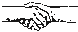 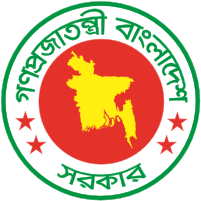 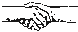 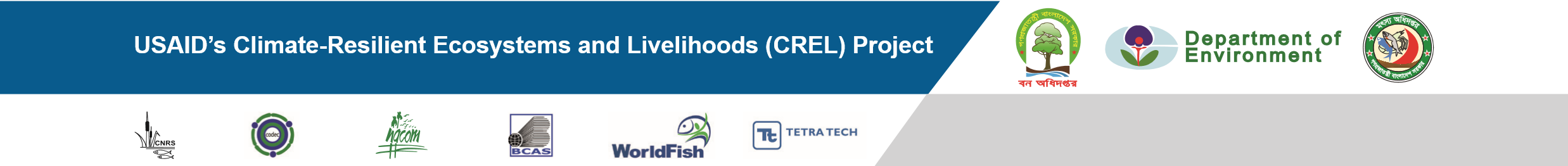 module informationClimate change resulting from human-induced greenhouse gas emissions is affecting the Earth in ways that are and will be significantly impacting people and our environment for generations to come. One aspect of climate change refers to the increase in average global temperatures resulting from more greenhouse gases in the atmosphere. The impacts of global temperature increase on the Earth are pervasive and significant, including sea level rise, changes in precipitation and humidity patterns, increased extreme weather events, and more climate variability. We refer to all of these changes as ‘climate change’.Given the enormous significance of climate change for people and our environment, it is imperative that university students gain broad knowledge on climate change topics, including causes and effects, mitigation and adaptation, application of tools and technologies and effective communications. Understanding climate change has relevance for students across many disciplines because it includes learning topics related to the physical sciences, biological sciences, environmental science, social science, agriculture, forestry, health and medicine, communications, and public services.Module Aim Introduction to Climate Change (ICC) module provides students with necessary knowledge, skills and attitudes on a broad range of climate change topics, including causes and impacts of climate change, mitigation and adaptation, application of tools and technologies and effective communications. Module Format OptionsICC module is one of the five modules of Bangladesh Climate-Resilient Ecosystems Curriculum (BACUM). The involved universities in Bangladesh will lead the curriculum application at the countrywide level to prepare qualified climate change experts for Bangladesh and South Asia. This module is divided into three main sections, each including multiple topics: Section I: 	How and Why the Climate is ChangingSection II: 	Impacts of Climate Change on People and EnvironmentSection III:	Responses to Climate Change - Mitigation and AdaptationGiven the needs per university, BACUM is developed to be flexible and adaptable to a wide range of educational contexts and country specifics. For academic level, university professors can adapt these materials to fit the training type according to students’ characteristics (educational background and experience) and to class structure (duration, class size, learning approaches, or technology support).Bangladesh universities might take into consideration to apply different training scenarios as follows: 3-day training (18 hours), 5-day training (30 hours) and 10-day training (60 hours) or a semester long course. Relevant topics can be selected and tailored to meet the needs of the right target groups, for instance a short seminar (1-2 days) for governmental officers at national and sub-national levels.Target groupsMain target groups: undergraduates and graduates (degree program)Other audience: governmental officers (non-degree program)Learning OutcomesOn completion of this module, students will be able to: Describe the components, drivers, and interactions of climateAnalyze causes and effects of climate change (by using gender sensitive method, tools and techniques)Explain the relationship between human activities and climate change, with emphasis on ecosystems and conservationAssess (by using gender sensitive method, tools and techniques) the impacts of human activities on climate and the impacts of climate change on ecosystem services and socio-economic systemsIdentify potential responses and solutions to climate change challenges, and assess (considering gender needs and priorities) their feasibility and potential effectivenessApply appropriate communication strategies on climate change mitigation and adaptation to different types of audienceModule contentModule 1: Introduction to Climate ChangeThis chapter contains the specific content of Introduction to Climate Change module in the BACUM organized according to the following format:Topics: Knowledge, concepts, skills or attitudes are to be learned or achievedLearning objectives: A written statement describing what the students will be able to do at the end of each training sessionSection I: How and Why the Climate is ChangingThis section provides students with an understanding of the physical science basis of climate change, including what we know about the climate and climate change, what causes climate change, how climate change is resulting in more variability and greater extremes in climate, and how we use climate models to understand climate systems and make projections about future changes. The four topics covered in this section are:Section II: 	Impacts of Climate Change on People and Environment Once students acquire the basic understanding of what climate change is and how it is changing, Section 2 then teaches students about the major impacts of climate change on people and our environment. The six topics in this section are: Section III:	Responses to Climate Change - Mitigation and AdaptationIn this final section, students will learn about how people can respond to the various impacts of climate change with both mitigation and adaptation responses. The six topics covered in this section are:Grading SystemNormally the Training Department of the participating universities is responsible for defining the way in which the credit hours are calculated for the degree program or non-degree program.Assesment CriteriaParticipating universities have their own grading system each and will continue to apply its current practice. This proposed grading system is based on the belief that knowledge (K), skills (S) and attitudes (A) are all important in becoming a good climate change actor. The assessment criteria are proposed as follows:Grading CriteriaBangladesh Climate-ResilientEcosystems CurriculumBACUM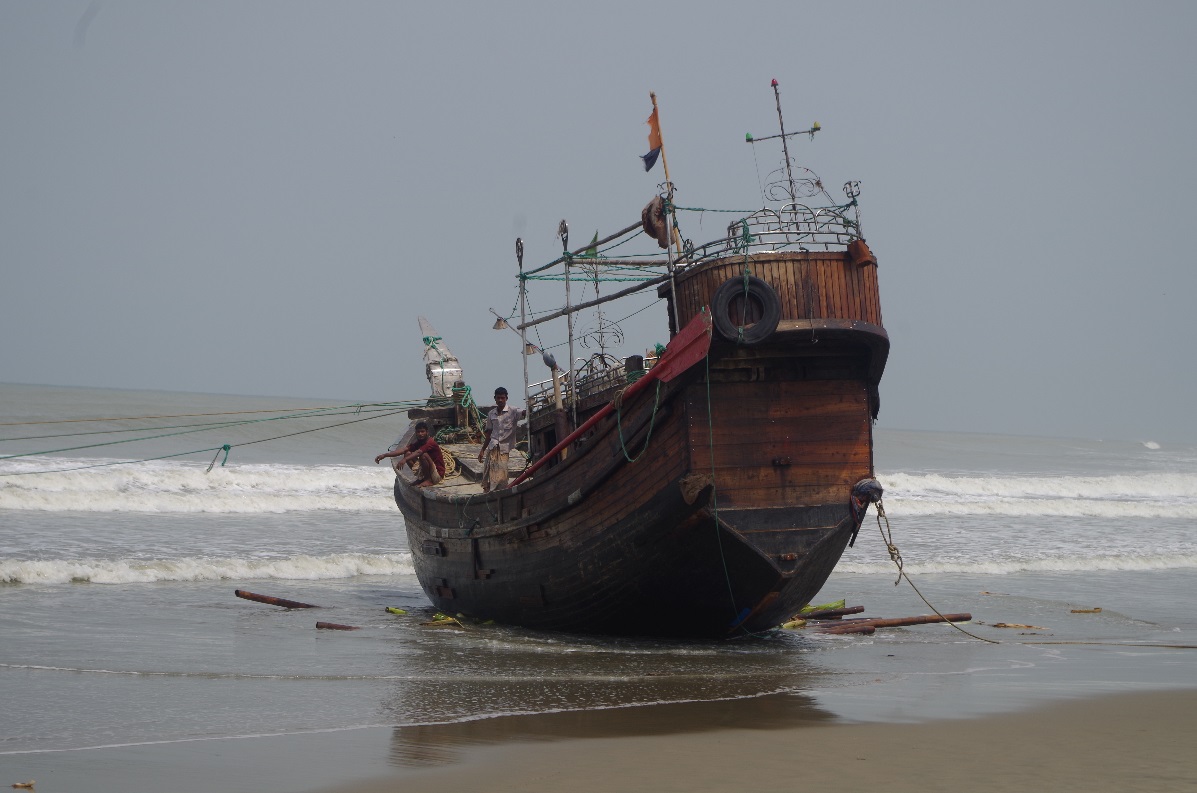 Module 1: Introduction to Climate ChangeTOPICSTOPICSLEARNING OBJECTIVESI.HOW AND WHY CLIMATE IS CHANGINGHOW AND WHY CLIMATE IS CHANGING1.1.Introduction to Climate Science and Climate ChangeIntroduction to Climate Science and Climate ChangeAt the end of this training session, students will be able to: Distinguish climate from weatherDescribe the components of the climate system Explain how the components have changedExplain the difference between climate variability and climate changeAt the end of this training session, students will be able to: Distinguish climate from weatherDescribe the components of the climate system Explain how the components have changedExplain the difference between climate variability and climate change1.2.Causes of Climate ChangesCauses of Climate ChangesAt the end of this training session, students will be able to: Explain and evaluate past climate investigations and tools to detect its change over timeAnalyze causes and factors (natural and human induced) contributing to climate changeDescribe past, current, and future concentrations of greenhouse gases (GHG) and their effect on Earth’s climate, as well as humans’ contributions to GHG emissionsIdentify major sectors and human activities contributing globally and regionally to GHG emissionsAt the end of this training session, students will be able to: Explain and evaluate past climate investigations and tools to detect its change over timeAnalyze causes and factors (natural and human induced) contributing to climate changeDescribe past, current, and future concentrations of greenhouse gases (GHG) and their effect on Earth’s climate, as well as humans’ contributions to GHG emissionsIdentify major sectors and human activities contributing globally and regionally to GHG emissions1.3.Climate Intensification: Floods, Droughts and CyclonesClimate Intensification: Floods, Droughts and CyclonesAt the end of this training session, students will be able to: Explain what climate intensification isExplain how climate intensification occursDescribe the evidence of climate intensification: floods, droughts and cyclones and how these affects are different for men and women particularly in BangladeshExplain the unusual climate intensification:  El Niño and La NiñaIdentify strategies to mitigate climate intensification considering gender needs and priorities in BangladeshAt the end of this training session, students will be able to: Explain what climate intensification isExplain how climate intensification occursDescribe the evidence of climate intensification: floods, droughts and cyclones and how these affects are different for men and women particularly in BangladeshExplain the unusual climate intensification:  El Niño and La NiñaIdentify strategies to mitigate climate intensification considering gender needs and priorities in BangladeshTOPICSTOPICSLEARNING OBJECTIVESII.IMPACTS OF CLIMATE CHANGE ON PEOPLE AND ENVIRONMENTIMPACTS OF CLIMATE CHANGE ON PEOPLE AND ENVIRONMENT2.1.Introduction to Climate Change ImpactsIntroduction to Climate Change ImpactsAt the end of this training session, students will be able to:Differentiate between climate change and climate impactsExplain how climate impacts are discernedAnalyze how impacts of climate change on natural and human systems and differently impacts on men and women.Explain what impact pathways are, how to discern and evaluate themAt the end of this training session, students will be able to:Differentiate between climate change and climate impactsExplain how climate impacts are discernedAnalyze how impacts of climate change on natural and human systems and differently impacts on men and women.Explain what impact pathways are, how to discern and evaluate them2.2.Sea Level RiseSea Level RiseAt the end of this training session, students will be able to:Explain global and local sea level rise and factors contributing to both Explain the causes of sea level changeDescribe how sea level has changed throughout Earth’s historyExplain current observations, projections of future sea levels, and their respective uncertaintiesExplain the mechanisms underlying potential risks and vulnerabilities and their geographic distributionExplain how see level rising increase women vulnerabilities and what are the potential adaptive and mitigating measure to reduce vulnerabilitiesDescribe and evaluate potential adaptations to reduce or avoid the impacts to people (men and women) and ecosystemsAt the end of this training session, students will be able to:Explain global and local sea level rise and factors contributing to both Explain the causes of sea level changeDescribe how sea level has changed throughout Earth’s historyExplain current observations, projections of future sea levels, and their respective uncertaintiesExplain the mechanisms underlying potential risks and vulnerabilities and their geographic distributionExplain how see level rising increase women vulnerabilities and what are the potential adaptive and mitigating measure to reduce vulnerabilitiesDescribe and evaluate potential adaptations to reduce or avoid the impacts to people (men and women) and ecosystems2.3.Climate Change and Water Resources: EffectsClimate Change and Water Resources: EffectsAt the end of this training session, students will be able to:Explain the basic values, issue and threats to water resourcesDescribe how climate change affects water resources and useDescribe and assess observed changes in and projected impacts on freshwater systems and resources and increase women vulnerabilities and what are the potential adaptive and mitigating measure to reduce theses vulnerabilities in relation to water resourcesAnalyze how impacts to water resources interact and affect human uses (differently affect men and women) and aquatic ecosystemsAt the end of this training session, students will be able to:Explain the basic values, issue and threats to water resourcesDescribe how climate change affects water resources and useDescribe and assess observed changes in and projected impacts on freshwater systems and resources and increase women vulnerabilities and what are the potential adaptive and mitigating measure to reduce theses vulnerabilities in relation to water resourcesAnalyze how impacts to water resources interact and affect human uses (differently affect men and women) and aquatic ecosystems2.4.Climate Change and Food SecurityClimate Change and Food SecurityAt the end of this training session, students will be able to:Explain and analyze how climate change is affecting agriculture and food security and increase women vulnerabilities in relation to agriculture and food securityPropose potential adaptation actions to reduce the negative impacts of climate change on agriculture to ensure food security considering gender needs and prioritiesPropose potential improvements in agricultural systems to improve food security while mitigating climate change (i.e., reducing emissions from the agriculture land use sector) considering men and women potentialsAt the end of this training session, students will be able to:Explain and analyze how climate change is affecting agriculture and food security and increase women vulnerabilities in relation to agriculture and food securityPropose potential adaptation actions to reduce the negative impacts of climate change on agriculture to ensure food security considering gender needs and prioritiesPropose potential improvements in agricultural systems to improve food security while mitigating climate change (i.e., reducing emissions from the agriculture land use sector) considering men and women potentials2.5Climate Change and Human HealthClimate Change and Human HealthAt the end of this training session, students will be able to:Describe the diseases likely to be exacerbated by climate change - from local, regional, and global perspectivesIdentify the most vulnerable people and populations whose health could be affected by climate changePropose possible adaptations to climate change-related human health issues, risks, and problemsAt the end of this training session, students will be able to:Describe the diseases likely to be exacerbated by climate change - from local, regional, and global perspectivesIdentify the most vulnerable people and populations whose health could be affected by climate changePropose possible adaptations to climate change-related human health issues, risks, and problems2.6Climate Change and Terrestrial EcosystemsClimate Change and Terrestrial EcosystemsAt the end of this training session, students will be able to:Describe how climate influences the distribution of plants around the world and ways of classifying plant communitiesDescribe the impacts of climate change on vegetation and wildlife, from the level of the individual to the biome levelAt the end of this training session, students will be able to:Describe how climate influences the distribution of plants around the world and ways of classifying plant communitiesDescribe the impacts of climate change on vegetation and wildlife, from the level of the individual to the biome levelTOPICSTOPICSLEARNING OBJECTIVESIII.RESPONSES TO CLIMATE CHANGE – MITITAGATION AND ADAPTATIONRESPONSES TO CLIMATE CHANGE – MITITAGATION AND ADAPTATION3.1.Climate Change and Forest ManagementClimate Change and Forest ManagementAt the end of this training session, students will be able to:Identify the roles of forests in greenhouse gas mitigation and in adapting to climate change impacts Explain the relevance and importance of key impacts of climate change on forestsAt the end of this training session, students will be able to:Identify the roles of forests in greenhouse gas mitigation and in adapting to climate change impacts Explain the relevance and importance of key impacts of climate change on forests3.2.Climate Change and Water Resources: Responses and AdaptationClimate Change and Water Resources: Responses and AdaptationAt the end of this training session, students will be able to:Explain and evaluate how people (men and women differently) and ecosystems can adapt to climate change impacts on water resources Apply best practices considering gender needs for water resource and watershed protection to effectively adapt to climate changeAt the end of this training session, students will be able to:Explain and evaluate how people (men and women differently) and ecosystems can adapt to climate change impacts on water resources Apply best practices considering gender needs for water resource and watershed protection to effectively adapt to climate change3.3.Principles and Practices of Climate Change Vulnerability AssessmentAt the end of this training session, students will be able to:Distinguish the difference between resilience and vulnerabilityIdentify important elements and principles of climate vulnerability assessmentEvaluate and apply the most relevant gender sensitive vulnerability assessment framework Interpret climate vulnerability assessment results Develop corresponding adaptation strategies3.4.Uncertainties in Climate ChangeAt the end of this training session, students will be able to:Evaluate the sources of uncertainties associated with projected climate change impactsAnalyze uncertainties during decision making processesUse scenarios, smart adaptive thinking and measures to deal with uncertainties appropriately3.5.Climate Change and Ecosystem ServicesAt the end of this training session, students will be able to:Explain and apply the framework of ecosystem services in climate change assessment and responseDescribe the basic concepts of the emerging ecosystem markets for carbon and watershed servicesAnalyze the role of ecosystem-based adaptation and mitigation solutions3.6.Effective Communications in Climate ChangeAt the end of this training session, students will be able to:Explain communication process and componentsAnalyze the challenges and opportunities in communicating climate changeDescribe six communication principles in climate changeApply effective communication when discussing climate change to different types of audience with special attention to the disadvantaged (women, disable, old etc.)CriteriaPercentageAttendance (A)10%Assignment and Presentation (K-S-A)10%Class Tests (K-S)10%Mid-Term Exam (K-S)30%Final Exam(K-S)40%TOTAL 100%Numerical GradeLetter GradeGrade Point80% and aboveA+4.0075% to less than 80%A3.7570% to less than 75%A-3.5065% to less than 70%B+3.2560% to less than 65%B3.0055% to less than 60%B-2.7550% to less than 55%C+2.5045% to less than 50%C2.2540% to less than 45%D2.00Less than 40%F0.00